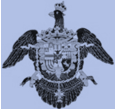 COMUNE  DI  SAN GIOVANNI  LA  PUNTA-  95037 San Giovanni La Punta - (CT) - Piazza Europa sn -- tel. 0957417111- Fax 0957410717- C. F. 00453970873 -- sito web: www.sangiovannilapunta.gov.it -- PEC: sangiovannilapunta@pec.it(Settore Affari Generali ed Istituzionali)ALL. 2 Al Piano Triennale di Prevenzione della Corruzione 2018/2020.Mappatura dei processi delle aree di rischio specifiche e valutazione del rischio.COMUNE  DI  SAN GIOVANNI  LA  PUNTA-  95037 San Giovanni La Punta - (CT) - Piazza Europa sn -- tel. 0957417111- Fax 0957410717- C. F. 00453970873 -- sito web: www.sangiovannilapunta.gov.it -- PEC: sangiovannilapunta@pec.it(Settore Affari Generali ed Istituzionali)ALL. 2 Al Piano Triennale di Prevenzione della Corruzione 2018/2020.Mappatura dei processi delle aree di rischio specifiche e valutazione del rischio.Descrizione del processoEventi rischiosiCausa eventi rischiosiIndice rischioSettoreSmaltimento dei rifiuti I.1 Controllo sulla corretta effettuazione  del servizio svoltoOmessa applicazione di sanzioni al fine di favorire il gestore Omessa  verifica sull’effettuazione del servizio prima di procedere alla liquidazione6,70ECA-AUTOPARCOI.2 Verifiche sulla quantità di rifiuti differenziati prodotti e conferiti per il recuperoSottrazione in danno dell’Ente di quantitativi di rifiuti differenziati, per la vendita occulta Mancata verifica della corrispondenza tra il quantitativo di rifiuto differenziato raccolto e quello conferito in piattaforma.5,74ECA-AUTOPARCODescrizione del processoEventi rischiosiEventi rischiosiEventi rischiosiCausa eventi rischiosiCausa eventi rischiosiIndice rischioIndice rischioSettorePianificazione Urbanistica L.1Provvedimenti di variante al PRG,deroghe o mutamento di destinazione urbanistica. Mancata adeguata valutazione dell’interesse pubblico a vantaggio di quello privato.Mancata adeguata valutazione dell’interesse pubblico a vantaggio di quello privato.Mancata adeguata valutazione dell’interesse pubblico a vantaggio di quello privato.Mancata adozione di criteri oggettivi che disciplinino la materia.Mancata adozione di criteri oggettivi che disciplinino la materia.88UrbanisticaL.2Computo del contributo di costruzione afferente il permesso di costruireApplicazione in misura ridotta del contributo per favorire il titolare del permesso di costruire Applicazione in misura ridotta del contributo per favorire il titolare del permesso di costruire Applicazione in misura ridotta del contributo per favorire il titolare del permesso di costruire Mancata indicazione analitica dei criteri di calcolo del contributo di costruzione nei permessi di costruire.  Mancata indicazione analitica dei criteri di calcolo del contributo di costruzione nei permessi di costruire.  66UrbanisticaL.3Rilascio/diniego/ revoca autorizzazioni in materia ediliziaInterpretazione distorta dei requisiti previsti in ottica di favorire/danneggiare i destinatari dei provvedimenti.Interpretazione distorta dei requisiti previsti in ottica di favorire/danneggiare i destinatari dei provvedimenti.Interpretazione distorta dei requisiti previsti in ottica di favorire/danneggiare i destinatari dei provvedimenti.A) Mancanza di trasparenzaB) Mancato controllo successivo della congruità delle   motivazioni a sostegno del provvedimento istruttorio.A) Mancanza di trasparenzaB) Mancato controllo successivo della congruità delle   motivazioni a sostegno del provvedimento istruttorio.66UrbanisticaL.4Varianti semplificate e strutturali agli Strumenti UrbanisticiInterpretazione discrezionale della normativa allo scopo di agevolare illegittimamente i destinatari Applicazione disomogenea della normativaInterpretazione discrezionale della normativa allo scopo di agevolare illegittimamente i destinatari Applicazione disomogenea della normativaInterpretazione discrezionale della normativa allo scopo di agevolare illegittimamente i destinatari Applicazione disomogenea della normativaMancanza della valutazione analitica dei requisiti occorrenti. Mancanza della valutazione analitica dei requisiti occorrenti. 66UrbanisticaL. 5Calcolo delle sanzioni pecuniarie per violazioni edilizieRiduzione dell’importo della sanzione per favorire il responsabile dell’abuso edilizio.Riduzione dell’importo della sanzione per favorire il responsabile dell’abuso edilizio.Riduzione dell’importo della sanzione per favorire il responsabile dell’abuso edilizio.Mancata indicazione analitica dei criteri di calcolo del contributo di costruzione nei permessi di costruire. Mancata indicazione analitica dei criteri di calcolo del contributo di costruzione nei permessi di costruire. 66UrbanisticaL.6Rilascio/diniego/ revoca concessioni edilizie in sanatoriaMancata verifica dell’epoca dell’abuso nonché  completezza della  documentazione al fine di favorire determinati soggetti. Mancata verifica dell’epoca dell’abuso nonché  completezza della  documentazione al fine di favorire determinati soggetti. Mancata verifica dell’epoca dell’abuso nonché  completezza della  documentazione al fine di favorire determinati soggetti. Mancati controlli.Mancati controlli.66Servizi abusivismo edilizio e condono edilizioL.7Adozione provvedimenti in materia di repressione dell’abusivismo edilizio.Adozione di provvedimenti diversi da quelli dovuti a seguito dell’accertamento dell’abuso edilizio allo scopo di agevolare illegittimamente i destinatari.Adozione di provvedimenti diversi da quelli dovuti a seguito dell’accertamento dell’abuso edilizio allo scopo di agevolare illegittimamente i destinatari.Adozione di provvedimenti diversi da quelli dovuti a seguito dell’accertamento dell’abuso edilizio allo scopo di agevolare illegittimamente i destinatari.Mancanza della valutazione  analitica dei requisiti occorrenti. Mancanza della valutazione  analitica dei requisiti occorrenti. 66Servizi abusivismo edilizio e condono edilizioL.8Iscrizione a ruolo delle sanzioni in materia di condono edilizio.Adozione di provvedimenti volti ad evitare il pagamento della sanzione o il pagamento in misura minore di quanto dovuto.Adozione di provvedimenti volti ad evitare il pagamento della sanzione o il pagamento in misura minore di quanto dovuto.Adozione di provvedimenti volti ad evitare il pagamento della sanzione o il pagamento in misura minore di quanto dovuto.Mancati controlli Mancati controlli 44Servizi abusivismo edilizio e condono edilizioL.9Annullamento permessi di costruire.L.9Annullamento permessi di costruire.Favorire dei soggetti annullando permessi validi.A) Mancanza trasparenza. B) Mancati controlliA) Mancanza trasparenza. B) Mancati controlli66UrbanisticaUrbanistica